First United ChurchSeeking to be a welcoming community of Christian faith, proclaiming and celebrating the love of God in Jesus Christ through the Inspiration of the Holy Spirit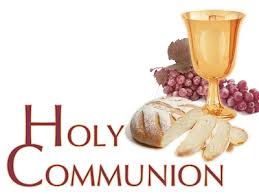 January 13, 2019 @ 10:30am7 Curtis St., St.Thomas, ON  N5P 1H3  Phone: (519) 631-7570e-mail: office@1stunitedchurch.caweb:  www.1stunitedchurch.caMINISTERS:  ALL  THE  PEOPLE OF  GODPastoral Minister: Rev. Emmanuel K. OforiMusic Minister: Jody McDonald-GroulxSecretary/Treasurer: Lori HoffmanCustodian: Dave Luftenegger1st Sunday After EpiphanyPREACHER: Rev. Emmanuel K. Ofori* You are invited to stand if comfortable doing soVU = Voices United          MV = More VoicesWe Gather TogetherMusical Prelude:  Dr. Wayne Carroll & Lloy McCollOpening PrayerHymn:	VU #232 “Joyful, Joyful, We Adore You” Passing of the Peace (VU #958 “Halle, Halle, Halle”)Welcome/Life and Work of the Church We Draw Near to WorshipCall to Worship:   Responsive Reading (Psalm 100)  VU pg#824  (Ref #2)Circle Time:  VU#365	 “Jesus Loves Me”PrayersThanksgivingIntercessoryThe Lord’s PrayerWe Respond in LoveOffering/Song MinistrationHymn of Dedication – VU#541 “Praise God…”  Doxology  Offertory PrayerWe Break Bread Together* Hymn of Preparation: VU#480 “Let Us Break Bread Together”God be with you.And also with youLift up your heartsWe lift up our hearts unto the LordLet us give thanks to GodIt is good and pleasant to give God thanks and praiseIt is good and pleasant thing, our joy and our moral duty, … to give you thanks and praise,… Therefore, with angels and archangels, and with all the heavenly host, we join in the hymn of everlasting praise saying …Holy, holy, holy, LORD God of hosts, heaven and earth are full of your glory. Hosanna in the highest.Glory be to you, O Lord, most high.   Amen.Prayer of ConsecrationInvitationDistribution of ElementsWe Listen for God’s WordScripture Readings: 	1 Corinthians 11:23-27	Reader:	This is the Word of GodAll:		Thanks be to God.* Hymn of Preparation: “We Are One In The Spirit”We are one in the Spirit, we are one in the LordWe are one in the Spirit, we are one in the LordAnd we pray that all unity will one day be restoredAnd they'll know we are Christians by our love, by our loveYes, they'll know we are Christians by our loveWe will walk with each other, we will walk hand in handWe will walk with each other, we will walk hand in handAnd together we'll spread the news that God is in our landAnd they'll know we are Christians by our love, by our loveYes, they'll know we are Christians by our love.We will work with each other, we will work side by sideWe will work with each other, we will work side by sideAnd we'll guard each one's dignity and save each one’s prideAnd they'll know we are Christians by our love, by our loveYes, they'll know we are Christians by our love.All praise to the Father, from whom all things come,And all praise to Christ Jesus, His only Son,And all praise to the Spirit, who makes us oneAnd they'll know we are Christians by our love, by our loveYes, they'll know we are Christians by our love.The Message:	“Place Christ at the Right Place” We Go Out to Serve*Closing Hymn: VU#381 “Spirit of Life”* Benediction* Triple Amen*Commissioning Hymn: MV#209  “Go, Make A Diff’rence” (chorus only)* Musical Postlude: 	Dr. Wayne CarrollThank you to Dr. Wayne Carroll for filling in for Jody this morning!TODAY’S MESSAGEThe sacrament of Holy Communion is one of the means of grace. How do we approach the Lord’s Table to receive God’s grace? We receive God’s grace when we …Look back in memory of what Christ has done for usLook up with gratitude and gives thanks to GodLook inward and allow the Spirit of Christ search our heartsLook around to have fellowship with fellow believersLook out for those who may be missing from the Lord’s TableLook forward to Christ’s return to take us into His eternal homeThink about this:Through Holy Communion, we connect with Jesus Christ not only in the memory of his death, but in the spiritual life He gives to us.At the Lord’s Table, we place Christ at His rightful place and when we do, He fixes our world.